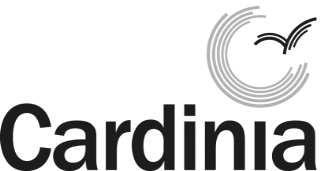 BackgroundUnder Section 163 of the Local Government Act 1989 empowers Council to levy a special rate or special charge on rateable properties to fund or part fund works or services that are of special benefit to those properties.Since the previous policy review, Rate Capping has been introduced to Local Government. This has a significant impact to Councils ability to both investigate and implement a new Special Charge Scheme. Any new scheme needs to consider the broader community benefit in comparison to other Council funded Capital works while taking into consideration the available funding. A review of the Local Government Act by the state is currently in progress. Any alterations to the current legislation will need to be taken into consideration at such time. The legislation regarding this process is quite detailed specific. This policy outlines the requirements, considerations and processes related to the implementation of a Special Charge Scheme by Council.  Policy ObjectiveCardinia Shire Council is responsible for managing provision of a range of new infrastructure as well as maintaining and eventually renewing existing infrastructure. In general, Cardinia Shire Council will fund renewal and maintenance of existing infrastructure and will not seek to recover those costs from benefiting landowners.The objective of this policy is to provide a framework for the provision of additional necessary infrastructure via a process which enables costs to be recovered from benefiting parties in a fair and equitable manner.This Policy is based on the following principle:Where it can be demonstrated that properties will receive special benefits from constructing necessary infrastructure works and where other arrangements are not practical, Council will pursue through an extensive consultative framework, the philosophy of contributory schemes through implementation of the Special Rate or Special Charge Scheme process.Policy RationaleCouncil is committed to providing its community with Infrastructure that continuously meets its needs. In the past many areas within the municipality have been developed without the provision of suitable infrastructure, which has placed increasing hardship on these local communities. In many instances unsuitable infrastructure produces conditions that are unsafe and environmentally unacceptable.Council considers that the provision of infrastructure (for example roads and drains) that is safe, functional and meets environmental and health standards is a pivotal role to good governance. Council applies its powers under the Planning and Environment Act 1987 and Subdivision Act 1989 to require new developments to be serviced with infrastructure by the developer. These costs are subsequently past on to purchasers of the land. However, these powers cannot be applied retrospectively to land subdivided in the past without necessary infrastructure.Council alone does not have the necessary resources to meet all the infrastructure demands and will seek to increase the level of funds available through other means such as grant applications, public private partnership arrangements and the use of beneficiary contribution principles. Therefore, where it can be demonstrated that properties will receive special benefit from implementing necessary infrastructure works, Council will pursue, through an extensive consultative framework, the philosophy of contributory schemes through the implementation of the Special Rates or Charge Scheme process. Under the provisions of Section 163 of the Local Government Act, 1989, Council has the power to raise funds for works that are of special benefit to properties within the Municipality. Where Council determines that improvement to existing infrastructure is necessary in order to improve the public amenity, protect the environment from human activity associated with land occupation and ensure the safety and well being of the community, it may declare and levy special rates and charges.Legislative OverviewSection 163 of the Local Government Act 1989 empowers Council to levy a special rate or special charge on ratable properties to fund or part fund works or services that are of special benefit to those properties. In addition Section 221 (3) empowers Council to levy a special rate or special charge for the purpose of street construction on non-ratable land that is not crown land.Two major amendments occurred in 2003 that:Limited the maximum proportion of the cost that could be recovered from owners to a proportion less than or equal to the Benefit Ratio; andRestricted Council’s ability to recover more than 2/3rds of the cost if the owners of more than 50% of the properties object.The first of these amendments aimed at ensuring owners within the scheme area were not funding the cost of benefits provided to those outside of the scheme area or exempt from the rate or charge whilst the second would seem to be aimed at ensuring Council is not imposing works on a segment of the community that does not want and for which there is limited broader community benefit to justify a Council contribution.Further amendments were made in 2008 that:Limit Council’s ability to vary a special rate or charge so that any property’s contribution is increased by 10% or more without in effect recommencing the process;Require an installment plan for schemes involving capital works with installments payable over at least 4 years; andLimit the interest component of installments to a maximum of 1% greater than the Council’s borrowing rate.This policy is to be read in conjunction with Sections 163 – 166 and Section 221 of the Local Government Act 1989.DefinitionsSpecial BenefitA ‘special benefit’ test is required to be applied to enable council to implement a cost recovery scheme. Only properties receiving ‘special benefit’ may be levied with a special charge or a special rate.A work or service is of Special Benefit to land and consequently the owners of that land where:No other portion of the municipal district derives a benefit from that work; orthe benefit derived by the selected portion of the municipal district is in addition to or greater than that derived by other properties not included in the selected (‘scheme’) area.Special benefits can be deemed to arise if the proposed works or service meet any of the following criteria:improve access and egress from a property;improve safety for vehicles and/ or pedestrians;improve ease of nature strip maintenance;protect properties from stormwater flows or provide a point of discharge for those properties;Improve the quality of waste water or storm water emissions from a property or road serving a property to meet environmental guidelines and the principles of Water Sensitive Urban Design;improve road and property drainage;address health and/ or amenity issues;improve neighbourhood amenity;embellish property values;increase opportunities for leisure;attract potential customers.Benefit RatioThe costs to be incurred are required to be fairly divided proportionately to the benefits received. Those included in the scheme and levied shall only be required to meet their fair share of the costs based on the relative proportion of special benefit they receive. The statutory Benefit Ratio is calculated to assist with this process.The Benefit Ratio is the estimated proportion of the total benefits of the scheme including special benefits and community benefits that will accrue as special benefits to those people required to contribute to the scheme. This is defined in more detail in Sec 163(2B) of the Local Government Act 1989.Scheme Total CostThis is the total cost of the work or service to be funded through the special charge or special rate scheme. It is the amount to which the Benefit Ratio is applied to determine the maximum amount in aggregate that may be levied by Council.The phases in preparing a scheme comprise:Investigation – scoping, initial landowner consultation and assessment to enable a project to be considered. These costs are generally not to be included in the Scheme Total Cost and will be met by Council.Development – preliminary design, resident consultation, preparation of apportionments, administration, land acquisition and legal costs (except those specifically excluded by Sec 163(9) of the Act.  These costs are generally to be included in the Scheme Total Cost.Initiation – comprises the formal statutory process including preparation of detailed design, final estimates of cost and apportionment and administration. These costs are generally to be included in the Scheme Total Cost. The Scheme Total Cost also includes the cost of project management, construction, finalization and related costs to physically implementation the scheme.Where a proposed scheme fails to proceed, the costs of the development and implementation phases shall be met by Council except that Council may recover the costs of those elements that are re-used in a future scheme.Where works to be carried out through a scheme are adjacent to or include other works previously funded by Council and for which a contribution has not been made either through a scheme or developer contribution, Council may include those costs or portion thereof in the Scheme Total Costs and retrospectively levy the benefitting properties.Council may determine to undertake additional works or services within the scheme area and at the same time as the delivering the scheme works or services.  In these circumstances the additional works or services and their associated costs would not form part of the scheme and will be separately recorded and accounted for. Where additional works are identified as being required during the scheme process but prior to Council declaring the special rate or special charge, Council may:Refer those works to a future works program;Amend the scheme or recommence the scheme process to include those works depending on the impact on individual contributions; orImplement those works under an alternative funding program having regard to Council’s relevant funding policies.Where practical, additional works identified prior to and during the scheme process shall be included as part of the scheme works and associated total costs. Council may increase its contribution to the scheme with respect to these additional works having regard to its funding policy (if any) relevant to the works.Total LevyTotal Levy is the amount in aggregate to be contributed by persons liable for the special rate or charge.ScopeProvision of new infrastructureThe scope of this policy applies to the provision of all new infrastructure including:Road and street construction;Kerb and channel construction;Footpath construction;Drainage construction including associated water treatment in accordance with water sensitive urban design principles;Carpark construction;Local area traffic management;Streetscapes/shopping centre upgrades;Recreational and Community facilities; andAny other category of infrastructure that meets the Special Benefit criteria. Provision of servicesThe provision of services above and beyond those services generally provided throughout the municipal district and other than a service for which a service rate or a service charge under Section 162 of the Local Government Act 1989 may be levied including:Commercial precinct promotion and management services;Infrastructure maintenance services; andAny other category of service that needs the Special Benefit criteria.Future Schemes ProgramCouncil will maintain a future program of schemes relating to new and enhanced infrastructure works. The program will set out the relative priority of projects, a description of the works, the preliminary estimated project cost and amount to be recovered.Projects may be referred to the Manager Infrastructure Services for investigation and consideration for inclusion on the Future Schemes Program from various sources including:Councillors;Members of the community including petitions and joint letters;Council Officers;Other public authorities including adjoining municipalities, road, water supply sewerage and drainage authorities and particularly where those authorities will also be contributing financially to the proposed project;The Five Year Capital Works Program.The Manager Infrastructure Services may investigate and assess any capital works project that creates new, upgraded or enhanced infrastructure for inclusion in the Future Schemes Program.All referred projects shall be investigated and assessed in accordance with this policy and considered for inclusion in the Future Schemes Program. The Manager Infrastructure Services will determine the priority for investigating and assessing proposed projects having regard to their likely priority when assessed under this policy. Scheduling a potential project for investigation and assessment does not guarantee its inclusion in the Future Schemes Program.The Future Schemes Program will be periodically reviewed and submitted to SLT and Council for adoption as the preferred order for developing schemes. These schemes will be considered for funding through the development of the forward Capital Works program. Where, in the Manager Infrastructure Services’ opinion the circumstances warrant, the Manager will  refer a particular proposal to ‘Develop’ or ‘Initiate’ a scheme to Council for consideration notwithstanding the fact it has not been included or has a low priority on the adopted Five Year Program.Scheme InitiationA Special Rate or Charge Scheme may be “Initiated” by Council resolving to give ‘Notice of Intention’ to declare a special charge or special rate in accordance with the statutory process.Schemes should be considered for “Initiation” once they have been “Developed” in line with the forward Capital Works Program referred to in Section 7. However where the particular circumstances require, Council may determine at its discretion to vary that order or to initiate a scheme not listed on that schedule. Where a potential project has not been included or has a low priority on the adopted Future Scheme Program and landowners seek to have it implemented ahead of schedule, Council may develop and initiate a scheme on the basis of property owners contributing the maximum amount permitted to be levied under the Benefit Ratio calculation provided Council’s Strategic Resource Plan and Annual Budget can provide for any Council contribution.Extent of Works and Scheme BoundariesIn determining the extent of works and boundaries of individual schemes Council shall:Pursue provision of the full range of infrastructure required in that area and its coordination to minimize physical intrusion, disruption and subsequent re-work.As far as practical include all properties deriving special benefit from the proposed works or services within the scheme boundary. This “Whole of Catchment”  based approach to schemes is to be pursued where practicable to minimize cross subsidies and maximize fairness, equity and efficiency of construction. Catchments shall be identified by reference to actual and potential usage patterns for the particular infrastructure as follows:Road & Footpath Construction – Road or footpath under consideration together with other lower order roads that utilize it for access.Drainage Construction – Drain under consideration and all up stream drains & properties within the catchment.If after detailed analysis and consultation with the community a majority of the owners in the ‘catchment’ remain opposed to the scheme, Council may consider a lesser scheme subject to it remaining fair, administratively efficient, and not unreasonably increasing the extent of cross-subsidies.Pursue administrative efficiency through larger schemes that minimize administration as a proportion of total costs.Ensure “natural coherence” of the works or services within the scheme boundary by ensuring the works or services to be provided under the proposal will:Be physically or logically connected; orProvide special benefits, of a related nature, to a common, or overlapping, group of properties.Where a road forms a boundary with an adjoining municipality, Council shall negotiate and vary this policy as necessary to achieve consistency and to ensure Cardinia Shire property owners are treated fairly.Scheme PrioritizationRoad and Drainage ConstructionCouncil will consider the following matters when determining the priority for development of a Special Rate or Charge Scheme for road and/or drainage construction:Support of affected landowners.Proper and timely servicing of new development and the opportunity to collect contributions from the developer rather than purchasers of newly developed properties.Degradation of the Environment and local amenity arising from:Dust generation and silt laden runoff from heavily trafficked unconstructed roads;Erosion of open drains due to concentrated runoff from abutting properties and the roads that service them;Contamination and degradation of waterways from untreated runoff and discharges from roads and drains servicing private properties and from the private properties.Community equity, fairness and benefits.Existing conditions, the standard of construction, maintenance requirements and requirements of service authorities and emergency services.The need for the project taking into account matters of health, safety and amenity.Preliminary estimate, apportionment of costs and required Council contributions.In general, where a special rate or charge scheme does not proceed due to inadequate support from proposed beneficiaries during the development phase, or through objections pursuant Section 163B of the Local Government Act, the project will not be re-investigated within three years of its previous date of abandonment. Other Infrastructure and ServicesThe matters to be considered when determining the relative priority of road and drainage schemes o not necessarily apply to other infrastructure or services.Council will determine the relative priority for these works or services on a case by case basis.Community ConsultationCouncil shall undertake appropriate consultation with owners and occupiers considered to receive a Special Benefit from the proposed project having regard to the cost and extent of proposed works and likely landowner contributions.The costs associated with community consultation form a legitimate component of the Total Cost of a scheme to be funded through the special rate or charge.The consultative process shall be designed to obtain essential input from the local community into the scheme concepts & details and where appropriate may incorporate an Advisory Panel consisting of representatives from property owners & occupiers considered to be affected by the proposed project.Council shall establish protocols for each Advisory Panel. The protocols will be designed to ensure fair representation and orderly conduct of their meetings and should be endorsed by the panel at the commencement of its first meeting. Advisory Panel meetings shall be conducted in accordance with those protocols.Council will consider Advisory Panel recommendations and information gathered through community consultation process, however, that advice is not binding on Council. At all times contemporary best-practice engineering, planning and administrative standards and what Council considers to be in the best long term interests of the community shall apply.FinancialAmount to be recoveredIn determining the total amount to be recovered from properties to be levied in Cost Recovery Schemes, Council shall: Undertake initial investigations and scoping required to determine a project’s relative priority.Determine the Scheme Total Cost by including:All of its directly incurred expenses relating to scheme preparation and implementation after Council resolves to Develop a scheme. This may include detailed investigations, engineering survey, preliminary and detailed design, consultation, preparation of apportionments, project management, administration, land acquisition and legal costs (except those specifically excluded by Sec 163(9) of the Act.All expenses associated with Initiation of a scheme including engineering survey & detailed design, consultation, preparation of apportionments, project management, administration, and legal costs (except those specifically excluded by Sec 163(9) of the Act. All expenses associated with implementation of a scheme including the costs of construction, service delivery, land acquisition, supervision and administration.Determine the maximum proportion of the Scheme Total Cost that may be recovered from liable contributors and the contributions from others by calculation of the Benefit Ratio in accordance with the Ministerial Guidelines and the Benefit Calculation Principles appended to this policy as Appendices 2 & 3 respectively.Ensure contributors are levied no more than their fair share of costs as calculated by applying the Benefit Ratio to the Scheme Total Cost as specified in Section 163(2B) of the Local Government Act 1989.In determining the amount to be recovered, Council shall also:Consider making a direct financial contribution where:Council’s objectives determine that the scope or standard of work or service to be provided is in excess of that normally required to service the contributors;Council determines there are advantages to the broader community from the scheme proceeding. Advantages may include improved safety, lessened environmental impacts or reduced maintenance costs that justify a council contribution; orCouncil determines it is imperative that the works proceed;Council owns land within the scheme boundary;The merits of a particular case warrant a contribution in excess of that required by the Benefit Ratio.Recognize that projects involving reconstruction of infrastructure will not be subject to a further special charge or rate scheme except where:Specific agreements have been negotiated to the contrary;The further cost recovery relates specifically to the incremental cost of raising the standard of infrastructure above replacement to the existing standard; orSubsequent development/ usage requires discarding of infrastructure prior to the end of its normal life, in which case Council will contribute funding equivalent to the depreciated value of the existing infrastructure.Council ContributionsCouncil’s contribution to this infrastructure shall be treated consistently when calculating the Benefit Ratio and Scheme Total Cost. Council’s contribution is in recognition of the broader community benefit from the works.Street/Road ConstructionCouncil shall make the following contributions urban street and rural road construction schemes that are not part of a combined street and easement drainage construction scheme:Construction cost for widths and pavement depths in excess of minimum standard where required to meet traffic volumes, bike lanes and road hierarchy requirements Road safety infrastructure including traffic management works, islands, intersection treatments, roundabouts & chevrons where included as part of a scheme;Outfall drainage comprising the storm water drainage system;Downstream of that required to collect road drainage; andIncreased drainage capacity above that required to service the road and properties within the scheme boundary.Footpaths & Combined Pedestrian / Cycle PathsCouncil will contribute in accordance with the proportion of total benefits accruing to others not included in the scheme as calculated consistent with the Benefit Ratio and may contribute a greater proportion of the cost where the path forms part of the strategic network.Non strategic network footpaths will be contributed to in proportion to the benefit accruing to others not included in the scheme.Council shall meet the cost of constructing paths to a standard greater than the minimum specified in the Cardinia Shire Development Design Specification.Drainage Construction Drainage infrastructure is deemed to provide Special Benefit where it provides:A point of discharge to where the property may connect and discharge;Protection from upstream flows;Improvements to the water flow path downstream of the property that are not physically connected to the property by new works; orImprovement to the quality of waste water or storm water emissions from a property or road serving a property to meet environmental guidelines and the principles of Water Sensitive Urban Design.Council ContributionsCouncil shall contribute to the cost of a particular drain (outfall drains) in proportion to the additional capacity required to service areas draining from outside of the scheme area.Council may meet the full cost of outfall drains where the flow contribution from the scheme area is 30% of the total flow or less.Council may also fund major outfall structures and water quality improvement works (litter traps, sediment basins etc) that provide broader environmental benefits.Council reserves the right to seek to recoup its outfall drainage contributions to road and drainage schemes via “Outfall Drainage Schemes” that may be prepared to recoup the costs of major outfall drainage infrastructure required to service the whole catchment.Commercial / Industrial SchemeThe development of industrial areas lies solely with the land owners of these commercial / industrial properties. Through the regulations under the Local Government act, Council has the delegated authority to enable a scheme on behalf of land owners in such an area.  In these instances Council will not make any financial contribution to such a scheme. Should a Scheme of this type be entered into, all costs incurred by Council in project managing and delivering the scheme will be borne shall be borne by the scheme. Distribution of Costs Amongst ContributorsIn determining the manner in which the amount to be levied is apportioned to those to be made liable, Council:Shall ensure the method of distribution is fair and provides for:Sharing of costs associated with each type of special benefit across the properties in receipt of that benefit; andA logical nexus between the amount paid and the quantum of Special Benefit accruing to individual properties.May utilize one of the following methods:Frontage;Area;Benefit Units including subcategories such as Access and Amenity Benefit Units;Property value; orA combination of any or all of the above.Shall have regard to the zoning and subdivisional potential in determining Benefit Units accruing to each property and have regard to the multipliers as detailed in Appendix 3 when considering other basis of apportionment.Shall determine the apportionment method to be adopted on a scheme by scheme basis.Limiting ContributionsInfrastructure Related ProjectsCouncil may reduce the total amount payable in respect of any particular property to a predetermined maximum contribution in the interests of fairness and ensuring the needs of the greater community are achieved.  Any reduction shall be via a rebate determined on a property by property basis and taking into account factors including:Number of existing lots and whether the property is capable of subdivision;Whether it forms a principal place of residence;Where it consists of a principal place of residence whether one of the lots or portion of the lot may be reasonably subdivided and sold without demolishing the house or causing its siting to breach the current building regulations;Whether the apportioned contribution exceeds 1.5 times the average contribution applicable to the typical single lot within the scheme; andThe assessed impact of the apportioned cost on the affected property owner and their ability to fund the cost after taking into account items (i) to (iv) above without seriously financially affecting their lifestyle or business associated with that property.Any rebate shall:Be a separate defined amount calculated by reference to the apportioned costs set out in the declaration and the predetermined maximum desirable contribution for a single property within the scheme area forming a principal place of residence and not reasonably capable of subdivision or part sale;Not form part of the special charge or special rate or be subject to adjustment as part of the scheme finalization process;Be separate to consideration under the Social Responsibilities provisions of this policy.Services Related ProjectsService related schemes will generally be levied via a special rate or a ‘combination’ of special rate and special charge.In combination schemes, Council may apply a special charge sufficient to recoup what it considers to be the fixed costs of the scheme that do not vary significantly in proportion to the quantum of special benefit. These costs may include administration, advertising and management costs.Council may also limit the maximum levy by determining a valuation, area, or frontage above which the special rate or charge will not apply in recognition of a maximum special benefit that may accrue to any particular contributor.Financing of SchemesCouncil may finance the cost of scheme works by any reasonable means including:Making advances from its general fund;Making advances from its overdraft;Raising funds by borrowing; orEntering into long term contracts for construction of the works whereby the constructor finances the works.Council may also consider levying special charges or special rates on a periodic basis over an extended timeframe (eg annual payments over several years) to fund the works as an alternative to a once off amount that may be paid by instalments.Council may consider partnership opportunities with the private sector for specific projects where it can be demonstrated the arrangement offers best value and meets all legislative requirements.Any scheme to be considered shall be incorporated into the forward planning and development of the future Capital Works Program.  Special Rate SchemesIn determining the amount to be recovered from owners in Special Rate Schemes, Council shall:Ensure the method of cost recovery is equitable and fair; andUse current valuations as the basis of apportioning the amount to be recovered amongst owners.Payment of MoniesAmounts to be recovered from owners under Special Rate and/or Charge Schemes will become due and payable at a date set by the Council regardless of the payment option chosen. The date set by Council will generally be one month after the commencement of works in-situ with the exception of projects valued at less than $100,000 where payment in full will be sought upon completion of the works.Council shall provide contributors to schemes involving the construction of capital works with the options of paying their contributions as a lump sum or by instalments of principal & interest. The instalment period shall be determined by Council having regard to the amount of individual contributions and shall not be less than four (4) years nor generally exceed seven (7) years. Should Council be able to fund the Special Charge Scheme from its own cash reserves then the interest rate levied on Scheme debtors shall be 1% above the published 180-day bank bill rate as reported in the Australian Financial Review at the start of the quarter for which interest is to be calculated.Should Council be unable to fund the Special Charge Scheme from its cash reserves then it will borrow the necessary funds to finance the Scheme. If this occurs then the interest rate levied on Scheme debtors will be the interest rate incurred by Council to fund the Scheme.Council shall also assist those in necessitous circumstances based on the facts of the particular situation and the Social Responsibility section of this policy.At the completion of the scheme the actual costs of the scheme (final costs) shall be determined and the amounts to be recouped shall be adjusted:All contributions shall be adjusted proportionately to the amount of the estimated contribution as determined when the scheme was declared.The total amount to be recouped shall not exceed the estimated amount to be recouped on which the scheme was declared by more than 10%. Any amount in excess of 10% shall be borne by Council.Council may determine to adjust its contribution to absorb any minor cost increases where it determines the circumstances warrant that action.Where the final cost of the scheme is less than the estimate the saving shall be returned to the current property owners.  Social ResponsibilityCouncil shall as far as practicable provide opportunity for members of the community facing personal or family circumstances that warrant special consideration to meet their obligations as property owners without prejudicing continued occupation of their principal place of residence.Council shall establish a Financial Hardship Panel comprising the Chief Executive Officer or his/ her delegate, General Manager Corporate Services and General Manager Assets & Services.  Applications/ applicants for assistance shall:require submission of relevant financial and/or circumstantial information to support the case;be treated confidentially;be treated with dignity & respect and in a manner that respects their privacy;be treated in a manner that does not increase their emotional burden; andbe assessed on the merits of the individual case and having regard to treating all applicants in a fair and equitable manner.This policy shall be applied to ensure that wherever possible, all outstanding debts will eventually be recovered and in a way that does not prematurely reduce the applicant’s equity in their principal place of residence as their sole remaining property to an unsustainable level. At all times the debt recovery will be undertaken in a professional and compassionate manner.Council may:extend the period for repayment of the debt including interest, (this can include establishment of a personal repayment plan);refer the applicant to other agencies for further financial assistance;allow the accumulation of the debt and interest as a charge against the land;may waiver part or all interest for a 12 months period (subject to annual review) whilst holding the charge against the property in circumstances where the applicant has basic or minimal assets and minimal income with no way of servicing the debt, or other special personal or family circumstances considered warranted by the Panel; andwaive any part of the debt (this can include part or all of any interest).Infrastructure Specific Provisions - Minimum Construction StandardsStreet Construction in Township & Urban AreasUrban street infrastructure to be provided via schemes shall comply with the following minimum standards for which the contributors shall be liable:Council’s adopted road standards as specified in the Cardinia Shire Development Design Specification as amended from time to time.Widths may be varied to meet special circumstances including tree preservation and for environmental reasons on the recommendation of the Advisory Panel and subject to the proposed variation preserving the suitability and functionality of the road together with its safety & structural integrity. Except at slow points, widths of less than 5.5metres inclusive of the kerb tray are not supported.Commercial & industrial streets width to take into account the scale of the development and the general size, configuration and access requirements of the vehicles needed to service or access the abutting development including on street parking requirements.Pavement construction and 30mm asphalt final seal (preferred) or two coat sprayed seal. The pavement shall be designed taking into account the subgrade conditions, projected traffic loadings and whole of lifecycle costs and particularly the future and ongoing maintenance and renewal costs to be met by Council. In general lightweight and temporary standards of construction that are not sustainable in the longer term shall not be employed.Sustainable constructed drains comprising kerb & channel with underground drains or swale drains in accordance with Melbourne Water’s Water Sensitive Urban Design Guidelines as approved by the General Manager Assets & Services.Provision of driveway cross-overs constructed compliant with Council’s Standard. Where the standard of an existing constructed cross-over complies with Council Standard, it will be reinstated to the previous standard within the scheme Total Cost. In general, other driveway cross-overs shall be constructed as part of the special charge scheme with the costs apportioned directly to the benefitting landowners.Local Road Construction in Rural AreasRural local road infrastructure to be provided via schemes shall comply with the following minimum standards for which the contributors shall be liable:Council’s adopted road standards as specified in the Cardinia Shire Development Design Specification as amended from time to time.Widths may be varied to meet special circumstances including tree preservation and for environmental reasons on the recommendation of the Advisory Panel and subject to the proposed variation preserving the suitability and functionality of the road together with its safety & structural integrity. Widths of less than 7.0 metres inclusive of 2 No 1.0 metre shoulders are not supported.Pavement construction and two coat sprayed seal, (asphalt seal is preferred). The pavement shall be designed taking into account the subgrade conditions, projected traffic loadings and whole of lifecycle costs and particularly the future and ongoing maintenance and renewal costs to be met by Council. In general lightweight and temporary standards of construction that are not sustainable in the longer term shall not be employed.Formed table drains and cross drainage to service the road as specified in the Cardinia Shire Development Design Specification as amended from time to time.Footpaths & Combined Pedestrian / Cycle PathsFootpath, cycle path and shared path infrastructure to be provided via schemes shall comply with the following minimum standards for which the contributors shall be liable:Council’s adopted standards as specified in the Cardinia Shire Development Design Specification as amended from time to time.Drainage Construction Drainage infrastructure to be provided via schemes shall comply with the following minimum standards for which the contributors shall be liable:Underground easement and roadside collection drains – Council’s adopted standards as specified in the Cardinia Shire Development Design Specification as amended from time to time and required to service the properties within the scheme boundaries.Drains shall be sized in accordance with Council’s Design standard applicable to the situation and as specified in the Cardinia Shire Development Design Specification as amended from time to time.Open drains in urban and township areas, particularly open earthen drains shall not be employed except where they form part of a drainage system complying with Melbourne Water’s Water Sensitive Urban Design Guidelines as approved by the General Manager Assets & Services.Drainage - Public HealthSection 163B of the Local Government Act empowers Council to proceed with a drainage scheme that is required for reasons of “public health” notwithstanding that there may be limited community support.Council shall exercise this power with care and following thorough community consultation with all proposed contributors.Public Health considerations include:Unsewered areas where surface drainage may be contaminated with sullage or other materials that pose a hazard to the health of residents;Water logging and saturation of residential areas including house yards, and areas of active community recreation that may be considered to be detrimental to the health of those residents;Flooding of township and urban areas where the flow or depth of that water may pose a serious and real threat to the health of those inhabitants.GuidelinesMinisterial guidelines issued to assist in calculation of the Benefit Ratio and determining the maximum amount of a levy appended to this policy as Appendix 1 are to read in conjunction with and provide guidance in the application of this policy.ProceduresAll activities and processes pursuant this policy shall be carried out in accordance with Quality assurance based procedures specifically develop for this purpose.Appendix 1 – Flow chart of Scheme ProcessSPECIAL CHARGE PROJECTS – (Section 163 – Local Government Act 1989)Appendix 2 - Calculation of benefit ratio (R)In Section 163(2A) of the Local Government Act as a result of the Local Government (Democratic Reform) Act, there is a requirement to limit the total amount which can be levied on potential Scheme contributors.From a total estimate of Scheme cost (C), Council is to determine the total amount to be levied as a Special Charge (S) and the criteria to be used in the declaration.  The maximum amount to be levied is a ratio of the relative special benefit to total benefits.  In turn, total benefits are the sum of special benefits and community benefits.The formula quoted in the Bill is	R x C = SIf R = 		              special benefits                     .            		special benefits + community benefitsThen the formula can be restated as 		special benefits          			x    total cost 	=   maximum amount which can 	special benefits + community benefits	     		     be levied to contributorsBecause the asset classes involved vary in consideration of benefit, it is considered most appropriate that analysis should be completed on each of the individual components of the construction estimate.  These are typically as attached in the tables for Urban Roads or Rural Roads.The mechanism to access the total benefits is to sum the special benefits and the community benefits before calculating the Benefit Ratio.  In this respect, note that mathematically the following relationships exist for calculation of the overall value of S for the Scheme –Urban Streets -SScheme  =  RRPx$RP  +  RRSx$RS  +  RKCx$K&C  +  RDx$UD  +  RFPx$FP  +  1.0x$X  +  1.0x$ST  =         SUM(SB)		   x  CSchemeSUM(SB) + SUM (CB)Rural RoadsSScheme  =  RRPx$RP  +  RRSx$RS  +  RKCx$K&C  +  RDx$UD  + 1.0x$X  +  1.0x$ST  =         SUM(SB)		    x CScheme     		SUM(SB)+SUM(CB)Urban Street cross-sectionRural Road cross-sectionAppendix 3 - Benefit Unit Multipliers – Zoning and Subdivisional Potential.Benefit Units shall have regard to the zoning and shall be determined by applying appropriate multipliers as detailed below:Benefit Units shall have regard to the subdivisional potential and shall be determined by applying appropriate multipliers as detailed below:The number of potential allotments shallBe determined by reference to a standard size allotment where no minimum size is specified in the Planning Scheme.Take into account the practicality of subdivision in the near future having regard to the existing physical development of the site. Eg new dwelling spread over a double allotment may warrant discounting to 1.5 Units in view of impracticality and likelihood of subdivision in the near futureHPRM numberPolicy ownerAssets and ServicesAssets and ServicesAssets and ServicesAdopted byAdoption dateScheduled review date:PublicationRevision/version numberAugust August August StageDescriptionSurvey of LandownersInitial survey of property owners to assist in determining the need, associated issues and level of support for the proposed works and special rate/charge scheme. Survey based on preliminary investigations.Approval to prepare schemeDecision made to prepare scheme or to shelve project following consideration of surveys of property owners and feedback from the community.  Council may proceed by placing the project in the budget system or commencing immediately to prepare a scheme. Scheme preparation involves survey, design, detailed estimates and preparation of an apportionment of costs.Intention to Declare SchemeReport to Council providing information on proposed scheme including advice of impending advertising of scheme and declaration of charge.  Report seeks Council approval by resolution to proceed with process.Advertisement and NotificationThe proposed scheme is advertised in the local newspaper and all affected property owners are notified by mail of proposed works, costs and contributions.  This advertisement and notification indicates Council’s intention to ‘declare’ a scheme in a month’s time and seeks submissions from affected property owners. Details of the scheme may be inspected at the Shire Offices.SubmissionsFrom the time of advertising, property owners have 28 days (as set down by the Act) to lodge submissions, either in support or opposing the proposed scheme.  If intending to recover more than 2/3 of scheme cost from contributors, they have 28 days to object to the scheme.Submissions Review Panel HearingA Submissions Review Panel is convened (may be Council Committee or whole Council) and meets to consider submissions.  Some submissions are written only. Submitters may also request to be heard before the Committee. The Panel makes a recommendation to Council regarding the scheme.Abandonment of schemeThe Panel may recommend to Council that the scheme be abandoned. After considering the Panel’s report, Council may proceed to abandon the scheme following which property owners are notified and the scheme does not proceed.Declaration ReportAlternatively, the Panel may recommend to Council that the scheme proceed. After considering the Panel’s report, Council may proceed to “declare” the charges in accordance with its advertised intent.Subsequent to this the Finance Manager issues the levy notices and there is a formal charge placed on the property.This is the final step in the process for Council to make a decision on the scheme.AppealProperty owners may lodge an application for review of Council’s decision with the Victorian Civil and Administrative Tribunal (VCAT) within one month of issue of the levy notice.  An appeal is listed, heard and determined by the Tribunal and this process generally takes four to six months. Decisions made by VCAT are binding on all parties.ConstructionCouncil may then proceed to construction. Tenders are invited and a contractor appointed to construct the works.  Invoices are issued seeking payment of the estimated cost within one month of commencement. Payment may be by instalments or lump sum. The Social Responsibility provisions of Council’s Special Charge Policy provides for those facing financial difficulty. Final Cost ReportAt the completion of the works the scheme is “finalised” taking into account actual costs incurred and payments are adjusted accordingly.ItemNo.DescriptionSpecial Benefit(SB)Community Benefit(CB)Benefit Ratio(      SB       )SB + CB1Road Pavement (RP), including –Earthworks required for  the road pavementAsphalt surfacingCrushed rock pavementSubgrade improvement, if underlying foundation material is weakCapping layer if underlying foundation material is moderately to highly expansiveLine markingCost of minimum-depth pavement to accommodate –One parking lane on either side of the streetOne through lane for vehiclesSufficient property access/egress turning movement, important for service vehicles and in industrial areasAdditional cost to provide a pavement whichHas a greater depth than the urban minimum to account for additional traffic or heavy loadsIs wider than minimum standards (refer clause 16), in order to accommodate higher levels of through traffic or for bike lanes    $Urban minimum$Urban min + extra cost2Road Safety (RS) installations, including – Splitter islandsRoundaboutsPlatforms or humpsCost of road safety installations required to serve the Scheme properties aloneAdditional cost for road safety installations required for the Scheme, due to – Wider road pavementsThe need to provide for through traffic$Minimum road safety$Min RS + $Extra cost3Kerb and channel (KC), including –Kerb and channel concreteUnderground agricultural pipe and backfillVehicle crossing laybacksPram crossing laybacksSide entry pit lintels and chutesCost of kerb and channel required for minimum urban pavement standardAdditional cost for the proposed Scheme due to Additional facilities to cater for higher traffic levels,eg. kerb returns, tree outstands$Min kerb & channel$Min K&C + $Extra cost4Drainage (D) structures, including – Junction pitsSide entry pitsUnderground stormwater pitsHouse connections to SW pipesSwale drainsWater Sensitive Urban Design (WSUD) requirements of swale drainsCost of drainage structures required for minimum urban standard, servicing or protecting the Scheme areaAdditional cost for the proposed Scheme because of Drainage from other areas passing through or adding to Scheme flowsProvision of major outfall drainage$Min Urban Drainage$Min UD + $Extra cost5Footpath (FP), including – Footpath construction and beddingDrainage pits and pipes where reverse fall occurs on naturestrips and requires additional drainage collectionCost of minimum urban concrete footpath, per standard detail, servicing and abutting the SchemeAdditional cost to provideA wider width because of a use as a shared footwayAdditional length at intersections or crown land to link up with other footpathsFootpaths providing benefit to others outside the scheme$Min Urban Footpath$Min UF + $Extra cost6Driveway crossings (X), including – Driveway construction and bedding material between the kerb layback (if provided) and the property boundary, per standard detail100% to property ownersNil100%7Street trees (ST), including – Provision of tree and stakePlanting and establishment100% to property ownersNil100%$  (SUM) TOTAL SPECIAL BENEFIT$  (SUM) COMMUNITY BENEFITBENEFIT RATIO CALCULATIONItem No.DescriptionSpecial Benefit(SB)Community Benefit(CB)Benefit Ratio(      SB       )SB + CB1Road Pavement (RP), including –Earthworks required for the road pavement, including establishment of table drainagePavement and shoulder surfacingCrushed rock pavement and shouldersSubgrade improvement, if underlying foundation material is weakCapping layer if underlying foundation material is moderately to highly expansiveLine markingCost of minimum-depth pavement and shoulders to accommodate –Two-way vehicular trafficSufficient property access/egress turning movement, important for service vehicles and delivery vehiclesAdditional cost to provide a pavement whichHas a greater depth than the urban minimum to account for additional traffic or heavy loadsIs wider than minimum standards (refer to clause 16), in order to accommodate higher levels of through traffic or for bike lanes    $Rural minimum$Rural min + extra cost2Road Safety (RS) installations, including – Splitter islandsRoundaboutsPlatforms or humpsCost of road safety installations required to serve the Scheme properties aloneAdditional cost for road safety installations required for the Scheme, due to – Wider road pavementsThe need to provide for through traffic$Minimum road safety$Min RS + $Extra cost3Kerb and channel (KC) , if required for erosion control or other traffic reasons in parts of the Scheme, including –Kerb and channel concreteUnderground agricultural pipe and backfillVehicle crossing laybacksPram crossing laybacksSide entry pit lintels and chutesCost of kerb and channel required for minimum rural pavement standardAdditional cost for the proposed Scheme due to Wider road pavements which may require kerb & channel because of additional steeper batters or longer lengths of erosion protection$Min kerb & channel$Min K&C + $Extra cost4Drainage (D) structures, including – Junction pitsSide entry pitsUnderground stormwater pitsEnd wallsCulvertsSwale drainsWater Sensitive Urban Design (WSUD) requirements of swale drainsCost of drainage structures required for minimum rural standard, servicing or protecting the Scheme areaAdditional cost for the proposed Scheme because of Drainage from other areas passing through or adding to Scheme flowsProvision of major outfall drainage$Min Rural Drainage$Min RD + $Extra cost5Rural Driveway crossings (X), including – Driveway construction and bedding material between the sealed road/shoulder and the property boundaryPipe culvert with endwalls100% to property ownersNil, except in special dual-access situations100%6Street trees (ST), including – Provision of tree and stakePlanting and establishment100% to property ownersNil100%$  (SUM) TOTAL SPECIAL BENEFIT$  (SUM) COMMUNITY BENEFITBENEFIT RATIO CALCULATIONTown Planning ZoneBenefit UnitResidential1Industrial2Commercial2Recreational1Potential AllotmentsBenefit Unit112233etcetc